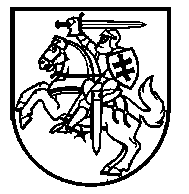 VALSTYBINĖS MOKESČIŲ INSPEKCIJOS 
PRIE LIETUVOS RESPUBLIKOS FINANSŲ MINISTERIJOS 
VIRŠININKASĮSAKYMAS Dėl Valstybinės mokesčių inspekcijos prie Lietuvos Respublikos finansų ministerijos viršininko 2018 m. liepos 12 d. įsakymo Nr. VA-57 „Dėl Abipusio susitarimo procedūros inicijavimo ir vykdymo taisyklių patvirtinimo“ pakeitimo2019 m.  rugsėjo 12 d. Nr. VA-69VilniusPakeičiu Abipusio susitarimo procedūros inicijavimo ir vykdymo taisykles, patvirtintas Valstybinės mokesčių inspekcijos prie Lietuvos Respublikos finansų ministerijos viršininko 2018 m. liepos 12 d. įsakymu Nr. VA-57 „Dėl Abipusio susitarimo procedūros inicijavimo ir vykdymo taisyklių patvirtinimo“:1. Pakeičiu 3 punktą ir jį išdėstau taip:„3. Taisyklės parengtos, vadovaujantis Lietuvos Respublikos mokesčių administravimo įstatymu (toliau – MAĮ), Konvencija dėl dvigubo apmokestinimo išvengimo koreguojant asocijuotų įmonių pelną (90/436/EEB) (toliau – Konvencija), Peržiūrėtu elgesio kodeksu, skirtu Konvencijai dėl dvigubo apmokestinimo išvengimo koreguojant asocijuotų įmonių pelną (2009/C 322/01) (toliau – Peržiūrėtas elgesio kodeksas) veiksmingai įgyvendinti, Sutarčių dėl pajamų ir kapitalo prieaugio pajamų dvigubo apmokestinimo ir fiskalinių pažeidimų išvengimo (toliau – DAIS) nuostatomis, Daugiašale konvencija, kuria įgyvendinamos su mokesčių sutartimis susijusios priemonės, skirtos užkirsti kelią mokesčių bazės erozijai ir pelno perkėlimui, ratifikuota Lietuvos Respublikos įstatymu „Dėl Daugiašalės konvencijos, kuria įgyvendinamos su mokesčių sutartimis susijusios priemonės, skirtos užkirsti kelią mokesčių bazės erozijai ir pelno perkėlimui, ratifikavimo“ (toliau – Daugiašalė konvencija), atitinkamas DAIS nuostatas įgyvendinančiais susitarimais ir kitais Lietuvos Respublikos ir tarptautiniais teisės aktais bei tarptautine praktika.“2. Papildau 4.3 papunktį antrąja pastraipa:„Kompetentingiems asmenims nesusitarus abipusio susitarimo procedūros etape, gali būti pereinama į ginčo sprendimo patariamojoje komisijoje ar arbitraže etapą.“3. Buvusią 4.3 papunkčio antrąją pastraipą laikau trečiąja pastraipa.4. Papildau 7¹ punktu:„7¹. Vykstant abipusio susitarimo procedūrai, mokesčių mokėtojas gali pateikti prašymą spręsti kitais mokestiniais laikotarpiais, kurių atžvilgiu iki tokio prašymo pateikimo yra suėjęs deklaracijos pateikimo terminas, aktualius pasikartojančius ginčijamus klausimus, sprendžiamus vykstančioje abipusio susitarimo procedūroje, analogišku būdu (toliau – prašymas dėl kitų laikotarpių), jeigu faktinės aplinkybės yra tokios pačios ir tokių mokestinių laikotarpių atžvilgiu nėra suėję tikrinimo senaties terminai. Prašymas dėl kitų laikotarpių vertinamas vykdomos abipusio susitarimo procedūros metu, jeigu užsienio valstybės kompetentingas asmuo sutinka. Prašymo dėl kitų laikotarpių turiniui mutatis mutandis taikomi šiose Taisyklėse nustatyti reikalavimai prašymui. Pateiktai informacijai įvertinti mokesčių administratorius gali atlikti mokestinį patikrinimą ar kitus kontrolės veiksmus teisės aktų nustatyta tvarka.“5. Papildau 8¹ punktu:„8¹. Kai dėl ginčo klausimo yra priimtas vienašalis Lietuvos mokesčių administratoriaus sprendimas pritarti mokesčių mokėtojo prašyme, pateiktame vadovaujantis MAĮ nuostatomis, nurodytiems būsimojo kontroliuojamojo sandorio kainodaros principams, mokesčių mokėtojas gali kreiptis su prašymu, tačiau VMI prie FM abipusio susitarimo procedūros metu negali nukrypti nuo įpareigojančio sprendimo nuostatų, jeigu nėra teisės aktuose įtvirtintų sprendimo netaikymo pagrindų.“6. Pakeičiu 9 punktą ir jį išdėstau taip:„9. Prašymą mokesčių mokėtojas arba jo įgaliotas asmuo turi pateikti kompetentingam asmeniui. Kai kreipiasi įgaliotas asmuo, turi būti pridedami įgaliojimą patvirtinantys dokumentai. Lietuvoje prašymas teikiamas Lietuvos kompetentingam asmeniui – VMI prie FM adresu: Vasario 16-osios g. 14, 01514 Vilnius, Lietuva; elektroninio pašto adresas MAP@vmi.lt. Prašymas ir jo priedai gali būti atsiunčiami paštu, nurodytu elektroniniu paštu, įteikiami tiesiogiai, asmeniui ar jo atstovui atvykus į VMI prie FM, arba teikiami elektroniniu būdu per Valstybinės mokesčių inspekcijos portalo e. VMI autorizuotų elektroninių paslaugų sritį Mano VMI.“7. Pakeičiu 10 punktą ir jį išdėstau taip:„10. Mokesčių mokėtojas prašymą turi pateikti kompetentingam asmeniui tos valstybės, kurios rezidentas jis yra arba kurios pilietis jis yra DAIS nustatytais atvejais, jeigu DAIS ar Daugiašalė konvencija nenustato kitaip. Jeigu į Lietuvos kompetentingą asmenį kreipiasi kitas asmuo nei nustatyta DAIS, tuomet ne vėliau kaip per 1 mėnesį nuo prašymo gavimo Lietuvos kompetentingas asmuo, neatsižvelgdamas į tai, ar prašymą laiko pagrįstą, persiunčia rezidavimo valstybės kompetentingam asmeniui gautą prašymą ir apie tai informuoja prašymą pateikusį asmenį. Prašymas kitos valstybės kompetentingam asmeniui persiunčiamas tokia forma ir kalba, kokia buvo gautas. VMI prie FM nėra atsakinga už tai, ar persiunčiamas prašymas atitinka kitos valstybės teisės aktų keliamus reikalavimus. Kitais nei šio punkto pirmoje pastraipoje nurodytais atvejais, jeigu galiojanti DAIS ar Daugiašalė konvencija taip nustato, mokesčių mokėtojas, neatsižvelgdamas į šalies viduje nustatytas priemones, prašymą gali pateikti, bet kurios susitariančiosios valstybės kompetentingam asmeniui. Gautą prašymą per 1 mėnesį nuo prašymo gavimo Lietuvos kompetentingas asmuo, neatsižvelgdamas į tai, ar prašymą laiko pagrįstą, persiunčia su prašymo dalyku susijusios valstybės kompetentingam asmeniui, apie tai informuodamas prašymą pateikusį mokesčių mokėtoją.“8. Papildau 12.12 papunkčiu:„2.12. informaciją, ar dėl to paties ginčo klausimo mokesčių mokėtojas yra kreipęsis į Lietuvos mokesčių administratorių su pasiūlymu pasirašyti susitarimą pagal MAĮ 71 straipsnį;“.9. Buvusį 12.12 papunktį laikau 12.13 papunkčiu.10. Pakeičiu 36 punkto pirmąją pastraipą ir ją išdėstau taip:„36. Abipusio susitarimo procedūra nebevykdoma (nutraukiama ar užbaigiama nesusitarus), jeigu:“.11. Pakeičiu 37 punktą ir jį išdėstau taip:„37. Taisyklių 36 punkte nustatytais atvejais dėl abipusio susitarimo procedūros nutraukimo / užbaigimo nesusitarus kompetentingi asmenys konsultuojasi tarpusavyje. Priėmus sprendimą nutraukti abipusio susitarimo procedūrą / užbaigti abipusio susitarimo procedūrą nesusitarus, apie tai per 15 dienų nuo kompetentingų asmenų susitarimo, kuris įforminamas pasikeičiant baigiamaisiais raštais, informuojamas mokesčių mokėtojas, kuris savo teises gali ginti nacionalinėmis teisinėmis priemonėmis teisės aktų nustatyta tvarka, jeigu nebuvo praleisti įstatymų nustatyti terminai skundui paduoti ar yra pagrindas kreiptis dėl praleisto termino atnaujinimo.“12. Pakeičiu 39 punktą ir jį išdėstau taip:„39. Kai abipusio susitarimo procedūra tarp kompetentingų asmenų vyksta pagal DAIS, kurioje yra numatyta arbitražo procedūra, kompetentingi asmenys, išnaudoję visas galimybes susitarti abipusio susitarimo procedūroje ir nepasiekę susitarimo per 2 metus nuo prašymo gavimo arba per kitą terminą, dėl kurio susitaria kompetentingi asmenys, ir gavę mokesčių mokėtojo prašymą perduoti bylą nagrinėti arbitražui, jeigu DAIS įtvirtina neprivalomo arbitražo procesą, gali susitarti perduoti bylą nagrinėti arbitražui, o jeigu DAIS įtvirtina privalomo arbitražo procesą, perduoda bylą nagrinėti arbitražui. Ši proceso stadija vykdoma, vadovaujantis atitinkama DAIS ir DAIS nuostatas įgyvendinančiais susitarimais, Modelinės pajamų ir kapitalo mokesčio sutarties komentaro nuostatomis bei kitais Ekonominio bendradarbiavimo ir plėtros organizacijos parengtais dokumentais tiek, kiek jie atitinka taikomas DAIS, atsižvelgiant į kompetentingų asmenų susitarimą konkrečiu atveju.“13. Pakeičiu 40 punktą ir jį išdėstau taip:„40. Taisyklių 38 ir 39 punktai gali būti taikomi, t. y. VMI prie FM, kaip kompetentingas asmuo, kartu su kitos valstybės kompetentingu asmeniu gali perduoti bylą patariamajai komisijai ar arbitražui tik tais atvejais, kai nėra priimto privalomo vykdyti sprendimo tame pačiame mokestiniame ginče arba mokesčių mokėtojas yra atsiėmęs skundą, prieš priimant privalomą vykdyti sprendimą, ir nėra kitų teisinių kliūčių įvykdyti patariamosios komisijos ar arbitražo sprendimą, išskyrus atvejus, kai DAIS nustatyta kitaip.“14. Papildau 44¹ punktu:„44¹. Abipusio susitarimo procedūra, vykdoma pagal šias Taisykles, ginčo sprendimo procesas patariamojoje komisijoje ar arbitraže baigiamas, jeigu mokesčių mokėtojas dėl to paties ginčo dalyko pateikia skundą, nustatytą Lietuvos Respublikos dvigubo apmokestinimo ginčų sprendimo įstatyme. Vykdyta procedūra užbaigiama nuo tos dienos, kurią VMI prie FM ar kitos valstybės narės kompetentinga institucija gauna skundą. VMI prie FM apie tai informuoja kitų valstybių kompetentingus asmenis, mokesčių mokėtoją ir patariamąją komisiją / arbitražo komisiją, jeigu ginčas nagrinėjamas joje, ne vėliau kaip per 15 dienų nuo skundo gavimo.“15. Pakeičiu VI skyriaus pavadinimą ir jį išdėstau taip:„VI SKYRIUSABIPUSIO SUSITARIMO PROCEDŪROS UŽBAIGIMAS, IŠSPRENDUS GINČO KLAUSIMUS“.16. Pakeičiu 45 punktą ir jį išdėstau taip:„45. Kompetentingiems asmenims suderinus pozicijas, prieš pasikeičiant baigiamaisiais raštais, mokesčių mokėtojas informuojamas apie susitarimo turinį ir jo paprašoma per 30 dienų nuo susitarimo gavimo pateikti pritarimą susitarimo turiniui. VMI prie FM, kaip kompetentingam asmeniui, gavus patvirtinimą, kad mokesčių mokėtojas sutinka su susitarimo turiniu ir nėra kitų kliūčių, nurodytų kituose Taisyklių punktuose, susitarimas tarp valstybių kompetentingų asmenų patvirtinamas, pasikeičiant baigiamaisiais raštais. Tokiu būdu užbaigiama abipusio susitarimo procedūra.“17. Pakeičiu 52 punkto antrąją pastraipą ir ją išdėstau taip:„Kai buvo sudaryta patariamoji komisija, taikant Taisyklių 38 punktą, mokesčių mokėtojo pritarimas kompetentingų asmenų priimtam sprendimui vykdyti nėra reikalingas, t. y. sprendimas įgyvendinamas, neatsižvelgiant į mokesčių mokėtojo poziciją. Tokiu atveju kompetentingų asmenų sprendimas yra privalomas tiek kompetentingiems asmenims, tiek mokesčių mokėtojui.“ 18. Pakeičiu 52 punkto trečiąją pastraipą ir ją išdėstau taip:„Mokesčių mokėtojas informuojamas apie priimtą sprendimą raštu per 15 dienų nuo informacijos gavimo VMI prie FM, jeigu jam nebuvo pranešta kitu būdu.“19. Pakeičiu 53 punktą ir jį išdėstau taip:„53. Taisyklių 39 punkte nustatytu atveju kompetentingų asmenų abipusis susitarimas, kuriuo įgyvendinamas arbitražo sprendimas, yra privalomas kompetentingiems asmenims ir mokesčių mokėtojui (-ams), išskyrus atvejus, kai tiesiogiai su nagrinėtu ginču susijęs mokesčių mokėtojas (-ojai) tokio abipusio susitarimo nepriima, jeigu toks reikalavimas taikomas. Apie priimtą arbitražo sprendimą ir jį įgyvendinantį abipusį susitarimą mokesčių mokėtojas informuojamas raštu per 15 dienų nuo sprendimo gavimo VMI prie FM, jeigu jam nebuvo pranešta kitu būdu.“20. Papildau 53¹ punktu:„53¹. Ginčo sprendimo procedūros etapas patariamojoje komisijoje ar arbitraže, minimas Taisyklių 52 ir 53 punktuose, užbaigiamas kompetentingiems asmenims pasikeičiant baigiamaisiais raštais, nebent kompetentingi asmenys pasirenka kitą būdą.“Viršininkė 		Edita Janušienė